Call for Artists:Experience the Edinburgh Festival Fringe!Ontario Presents, with the support of the Ontario Arts Council and in partnership with Native Earth Performing Arts, SummerWorks Performance Festival and The Theatre Centre, is accepting applications from Ontario-based theatre and dance artists who wish to attend the Edinburgh Festival Fringe from August 17-23, 2019. The goal of this program is for artists to experience the festival, build international connections, and research the possibility of producing a show at the festival in the future.Edinburgh Festival FringeEdinburgh is the world’s leading festival city, with 2 million tickets sold each year across 5 simultaneous festivals. International audiences, promoters, producers and media travel to Edinburgh from around the globe to seek out new work. The Edinburgh Festival Fringe alone is a premiere platform for the performing arts, especially theatre and dance. It is therefore an ideal opportunity for Canadian projects to receive international exposure and recognition. It is one of the world’s largest market places and offers a career springboard to many artists.Program RationaleSince 2016, Canada has sought to establish a coordinated presence in Edinburgh, especially with the 2017 launch of the CanadaHub fringe venue. Edinburgh is a significant international platform for Canadian artists, especially those who are seeking international presenters for their work. However, it can be a difficult and overwhelming experience for those who have not attended the Festivals before. For this reason, Ontario Presents wishes to support artists to attend the Festivals in order to research future producing and presentation opportunities. DetailsThis program will support 8 mid-career or established performing artists who are ready to explore international touring as the next stage in their career. While in Edinburgh, you will have the opportunity to see performances, view venues, meet international contacts, and attend professional development events. Note that this is a research and networking program, not a performance or pitch opportunity.For the selected artists, Ontario Presents will provide:Hotel accommodation for 6 nights (Aug 17-23) Access to Performance tickets Networking events and introductionsAccess to a curated professional development series for Canadian delegatesConsultations in advance to help you prepare to maximize networking opportunitiesPlease Note:Travel to and from Edinburgh is not provided. You will be encouraged to apply for an Arts Abroad Travel Grant from the Canada Council for the Arts. The next deadline for this grant is April 10, 2019. You will be notified of our decision at least one week before the travel grant deadline. It is recommended that you register on the Canada Council online portal as soon as possible if you do not already have an account, as account approval can take up to three weeks. CriteriaThe 8 artists will be selected by a panel of leaders from the Ontario theatre & dance communities. For this opportunity, Ontario Presents is seeking artists who are:Ontario-basedTheatre, Dance, and/or Interdisciplinary performing artistsMid-career or establishedDo not currently have access to significant touring infrastructure or international contactsSeeking to make international contacts and develop international touring opportunitiesThe Ontario Arts Council’s 6 priority groups will be taken into consideration.How to ApplyPlease send the attached application form (below) to Ceilidh Wood (ceilidh@ontariopresents.ca) by 4pm on March 25th, 2019. You may also contact Ceilidh if you have any questions about the program.Thanks to support from: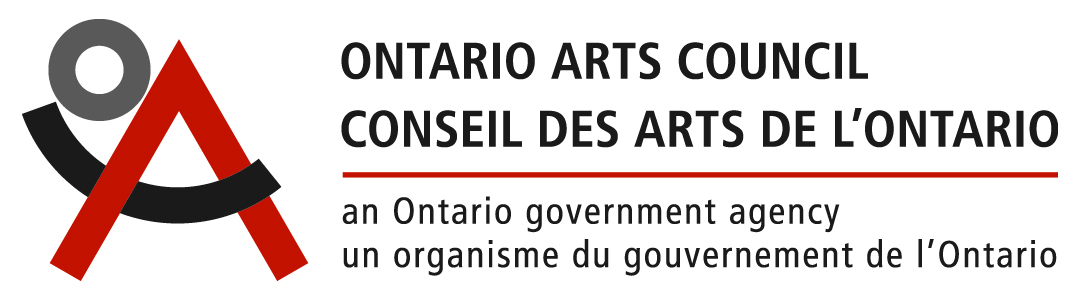 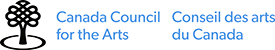 Application: Experience 2019 Edinburgh Festival Fringe!Please e-mail this completed application form to ceilidh@ontariopresents.ca by 4pm on March 25, 2019.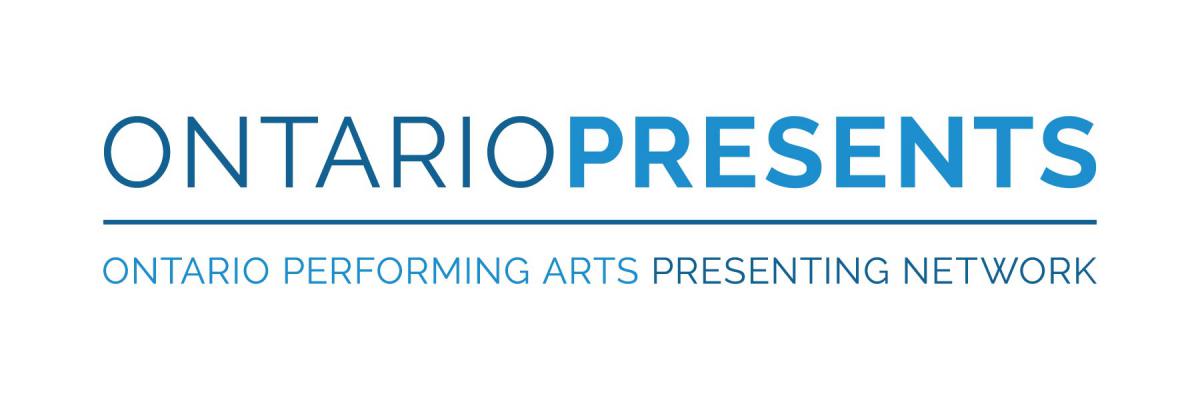 NameCompany (if applicable)AddressPhoneE-mail Website1. Describe your artistic work and individual and/or company history. If applicable, describe the specific piece you are seeking to tour. (approximately 200 words)2.  Explain why you wish to attend the Edinburgh Festival Fringe. What do you hope to learn? Who are you hoping to connect with? How will this contribute to your career development? (approximately 200 words)3. Do you identify with any of the OAC priority groups? If so, which one(s)?4. Please share 1-3 support materials/artistic examples (photos, video links, etc.). You may attach  these separately or paste links here.